Рабочая программа по биологии 10 класс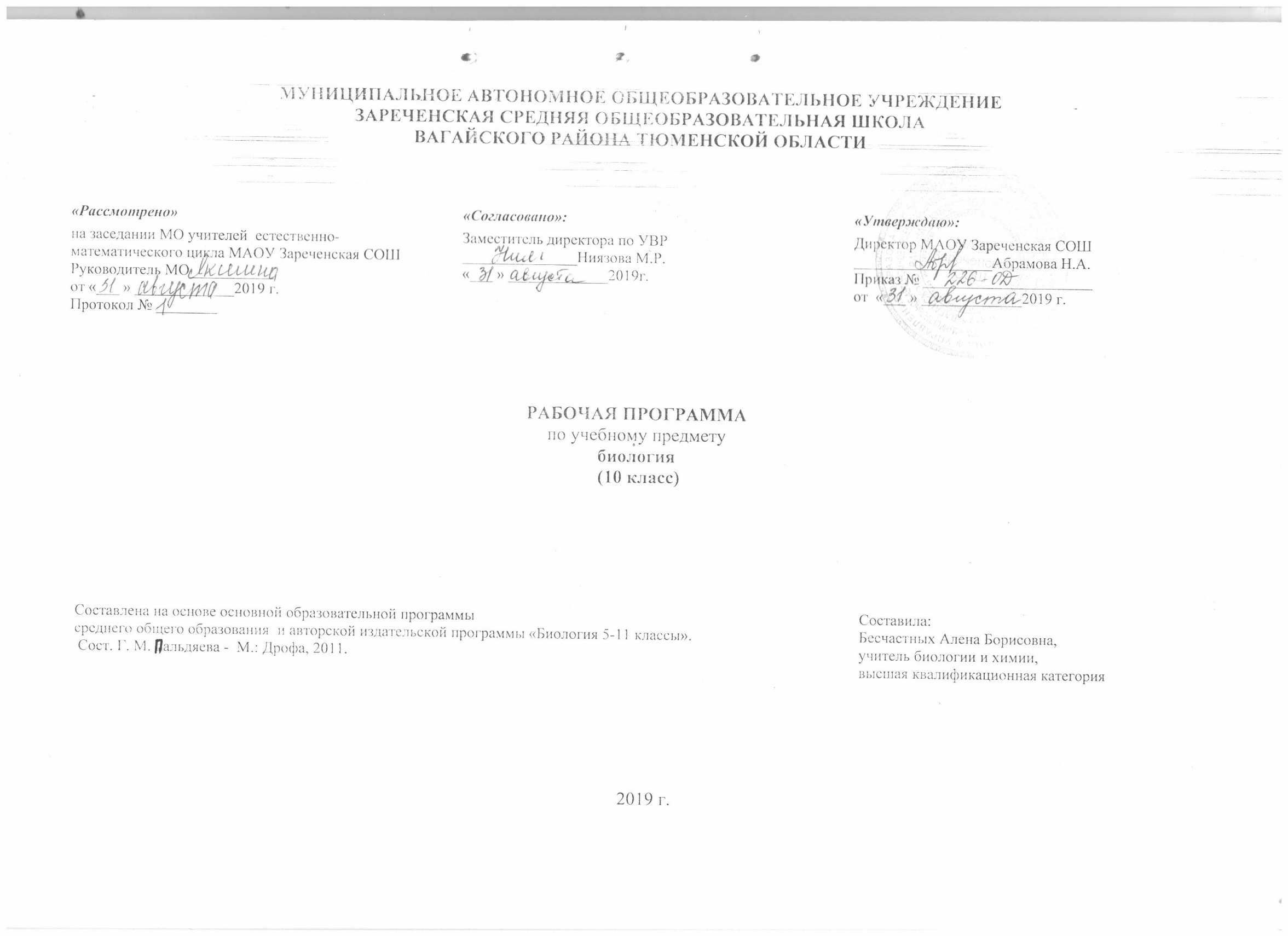 (составлена с учетом интегративных связей с географией, физикой, химией и информатикой, включает изучение актуальных тем для Тюменской области)Планируемый  уровень подготовки обучающихся:         знать /пониматьосновные положения биологических теорий (клеточная теория; хромосомная теория наследственности; синтетическая теория эволюции, теория антропогенеза); учений (о путях и направлениях эволюции; Н.И. Вавилова о центрах многообразия и происхождения культурных растений; В.И. Вернадского о биосфере); сущность законов (Г.Менделя; сцепленного наследования Т.Моргана; гомологических рядов в наследственной изменчивости; зародышевого сходства; биогенетического); закономерностей (изменчивости; сцепленного наследования; наследования, сцепленного с полом; взаимодействия генов и их цитологических основ); правил (доминирования Г.Менделя; экологической пирамиды); гипотез (чистоты гамет, сущности и происхождения жизни, происхождения человека); строение биологических объектов: клетки (химический состав и строение); генов, хромосом, женских и мужских гамет, клеток прокариот и эукариот; вирусов; одноклеточных и многоклеточных организмов; вида и экосистем (структура);сущность биологических процессов и явлений: обмен веществ и превращения энергии в клетке, фотосинтез, пластический и энергетический обмен, брожение, хемосинтез, митоз, мейоз, развитие гамет у цветковых растений и позвоночных животных, размножение, оплодотворение у цветковых растений и позвоночных животных, индивидуальное развитие организма (онтогенез), взаимодействие генов, получение гетерозиса, полиплоидов, отдаленных гибридов, действие искусственного, движущего и стабилизирующего отбора, географическое и экологическое видообразование, влияние элементарных факторов эволюции на генофонд популяции, формирование приспособленности к среде обитания, круговорот веществ и превращения энергии в экосистемах и биосфере, эволюция биосферы;современную биологическую терминологию и символику;уметьобъяснять: роль биологических теорий, идей, принципов, гипотез в формировании современной естественнонаучной картины мира, научного мировоззрения; единство живой и неживой природы,родство живых организмов, используя биологические теории, законы и правила; отрицательное влияние алкоголя, никотина, наркотических веществ на развитие зародыша человека; влияние мутагенов на организм человека; взаимосвязи организмов и окружающей среды; причины эволюции видов, человека, биосферы, единства человеческих рас, наследственных и ненаследственных изменений, наследственных заболеваний, генных и хромосомных мутаций, устойчивости, саморегуляции, саморазвития и смены экосистем, необходимости сохранения многообразия видов;устанавливать взаимосвязи строения и функций молекул в клетке; строения и функций органоидов клетки; пластического и энергетического обмена; световых и темновых реакций фотосинтеза; движущих сил эволюции; путей и направлений эволюции;решать задачи разной сложности по биологии; составлять схемы скрещивания, путей переноса веществ и энергии в экосистемах (цепи питания, пищевые сети);описывать клетки растений и животных (под микроскопом), особей вида по морфологическому критерию, экосистемы и агроэкосистемы своей местности; готовить и описывать микропрепараты; выявлять приспособления организмов к среде обитания, ароморфозы и идиоадаптации у растений и животных, отличительные признаки живого (у отдельных организмов), абиотические и биотические компоненты экосистем, взаимосвязи организмов в экосистеме, источники мутагенов в окружающей среде (косвенно), антропогенные изменения в экосистемах своего региона;исследовать биологические системы на биологических моделях (аквариум);сравнивать биологические объекты (клетки растений, животных, грибов и бактерий, экосистемы и агроэкосистемы), процессы и явления (обмен веществ у растений и животных; пластический и энергетический обмен; фотосинтез и хемосинтез; митоз и мейоз; бесполое и половое размножение; оплодотворение у цветковых растений и позвоночных животных; внешнее и внутреннее оплодотворение; формы естественного отбора; искусственный и естественный отбор; способы видообразования; макро- и микроэволюцию; пути и направления эволюции) и делать выводы на основе сравнения;анализировать и оценивать различные гипотезы сущности жизни, происхождения жизни и человека, человеческих рас, глобальные антропогенные изменения в биосфере, этические аспекты современных исследований в биологической науке;осуществлять самостоятельный поиск биологической информации в различных источниках (учебных текстах, справочниках, научно-популярных изданиях, компьютерных базах, ресурсах Интернет) и применять ее в собственных исследованиях;использовать приобретенные знания и умения в практической деятельности и повседневной жизни для:грамотного оформления результатов биологических исследований;обоснования и соблюдения правил поведения в окружающей среде, мер профилактики распространения вирусных (в том числе ВИЧ-инфекции) и других заболеваний, стрессов, вредных привычек (курение, алкоголизм, наркомания);оказания первой помощи при простудных и других заболеваниях, отравлении пищевыми продуктами;определения собственной позиции по отношению к экологическим проблемам, поведению в природной среде;оценки этических аспектов некоторых исследований в области биотехнологии (клонирование, искусственное оплодотворение).  Рабочая программа ориентирована на учебник:  Каменский А.А., Криксунов Е.А., Пасечник В.В. Общая биология. 10-11 класс: учебник для общеобразовательных учреждений. – 6-е изд. Стереотип. – М.: Дрофа, 2010 СОДЕРЖАНИЕ Введение (4 часа)Биология как наука. Отрасли биологии, ее связи с другими науками. Объект изучения биологии – биологические системы. Общие признаки биологических систем. Современная естественнонаучная картина мира. Роль биологических теорий, идей, гипотез в формировании современной естественнонаучной картины мира. Методы познания живой природы.Требования к уровню подготовки по теме:знать /понимать	отрасли биологии и объекты изучения биологии,основные положения и роль  биологических теорий. уметь объяснять: роль биологических теорий, идей, принципов, гипотез в формировании современной естественнонаучной картины мира, научного мировоззрения; единство живой и неживой природы, родство живых организмов, используя биологические теории, законы и правила;        Основы цитологии (16 часов)Цитология – наука о клетке. М.Шлейден и Т.Шванн – основоположники клеточной теории. Основные положения современной клеточной теории. Роль клеточной теории в формировании современной естественнонаучной картины мира. Методы изучения клетки.Актуальная тематика для региона:Экскурсия или виртуальная экскурсия на фармацевтическое производство Центральная районная аптека № 29 Тобольского филиала ОАО "Фармация"Химический состав клетки. Макро- и микроэлементы. Строение и функции молекул неорганических и органических веществ. Взаимосвязи строения и функций молекул. Редупликация молекулы ДНК.Строение и функции частей и органоидов клетки. Взаимосвязи строения и функций частей и органоидов клетки. Ядро. Хромосомы. Химический состав, строение и функции хромосом. Соматические и половые клетки. Диплоидный и гаплоидный наборы хромосом. Гомологичные и негомологичные хромосомы.Актуальная тематика для региона:Экскурсия  на предприятия Вагайского района по изучению химического состава молока, изучение биотехнологических  процессов гликолиза, брожения : С.Вагай, ветстанция (качество молока, содержание белков, углеводов, жиров)ООО "Ермак" производство хлеба и хлебобулочных изделий Экскурсия или виртуальная экскурсия на предприятия Тюменской области по сортировке, переработке мусора и утилизации твердых бытовых отходов (ООО Лизинговая компания «Диамант групп-Тюмень», ООО «Экологический альянс», ООО «Долина Карабаш», ООО «Экодром»)Экскурсия на местные природные объекты (река, лес, озеро и пр.)  с целью изучения биосистем разного уровня:Многообразие клеток. Прокариоты и эукариоты. Вирусы. Меры профилактики распространения инфекционных заболеваний.Обмен веществ и превращения энергии в клетке. Энергетический обмен. Стадии энергетического обмена. Брожение и дыхание. Фотосинтез. Световые и темновые реакции фотосинтеза. Хемосинтез. Роль хемосинтезирующих бактерий на Земле. Пластический обмен. Генетическая информация в клетке. Ген. Генетический код. Биосинтез белка. Матричный характер реакций биосинтеза.Клетка – генетическая единица живого. Жизненный цикл клетки: интерфаза и митоз. Фазы митоза. Мейоз, его фазы. Развитие половых клеток у растений и животных.Актуальная тематика для региона:Экскурсия или виртуальная экскурсия на фермерские хозяйства по производству животноводческой продукции Тюменской области:Общество с ограниченной ответственностью "Агропромышленная фирма "Бегишево"Сельскохозяйственный потребительский сбытовой кооператив "Транссервисмолоко"Сельскохозяйственный производственный кооператив "Желнинский" (молочное направление)Экскурсия на предприятия по разведению пород животных и сортов растений: Сельскохозяйственный производственный кооператив "Желнинский" (молочное направление)РИФ-инвест, с.Куларово (мясное направление, производство картофеля и др.)                    Лабораторные и практические работы Наблюдение клеток растений, животных, бактерий под микроскопом, их изучение и описание Приготовление и описание микропрепаратов клеток растений Опыты по определению каталитической активности ферментов Изучение хромосом на готовых микропрепаратах Изучение клеток дрожжей под микроскопом Опыты по изучению плазмолиза и деплазмолиза в растительной клетке Изучение фаз митоза в клетках корешка лука Сравнение строения клеток растений, животных, грибов и бактерий Сравнение процессов брожения и дыхания Сравнение процессов фотосинтеза и хемосинтеза Сравнение процессов митоза и мейоза Сравнение процессов развития половых клеток у растений и животныхРазмножение и индивидуальное развитие организма. (6 часов)Воспроизведение организмов, его значение. Бесполое и половое размножение. Оплодотворение. Оплодотворение у цветковых растений и позвоночных животных. Внешнее и внутреннее оплодотворение. Индивидуальное развитие организма (онтогенез). Эмбриональное и постэмбриональное развитие. Причины нарушений развития организмов. Жизненные циклы и чередование поколений. Последствия влияния алкоголя, никотина, наркотических веществ на развитие зародыша человека                                                                 Основы генетики (8 часов)Наследственность и изменчивость – свойства организмов. Генетика. Методы генетики. Методы изучения наследственности человека. Генетическая терминология и символика. Закономерности наследования, установленные Г.Менделем, их цитологические основы. Закономерности сцепленного наследования. Закон Т.Моргана. Определение пола. Типы определения пола. Наследование, сцепленное с полом. Взаимодействие генов. Генотип как целостная система. Развитие знаний о генотипе. Геном человека. Хромосомная теория наследственности. Теория гена. Закономерности изменчивости. Модификационная изменчивость. Норма реакции. Наследственная изменчивость: комбинативная и мутационная. Виды мутаций, их причины. Последствия влияния мутагенов на организм. Меры защиты окружающей среды от загрязнения мутагенами. Меры профилактики наследственных заболеваний человека.Лабораторные и практические работы Составление схем скрещиванияРешение  генетических задач на моно- и дигибридное скрещиваниеРешение генетических задач на промежуточное наследование признаковРешение генетических задач на сцепленное наследованиеРешение генетических задач на наследование, сцепленное с поломРешение генетических задач на взаимодействие геновПостроение вариационного ряда и вариационной кривойВыявление источников мутагенов в окружающей среде (косвенно)Выявление изменчивости у особей одного видаСравнение процессов бесполого и полового размноженияСравнение процессов оплодотворения у цветковых растений и позвоночных животныхСравнительная характеристика пород (сортов)Анализ и оценка этических аспектов развития некоторых исследований в биотехнологииУчебно-тематический план 10 класс  Тематический план 10 класс (34 часа в год)№ темыНазвание темыКоличество часовКоличество лабораторных и практических работКоличество самостоятельных работ1Введение42Основы цитологии163Размножение и индивидуальное развитие организмов.64Основы генетики8Итого:34№№Тема урокатип урокаСодержание урокаПланируемый результатСредства обученияАктуальная тематика для регионаКонтроль, интегрируемые предметыКонтроль, интегрируемые предметыКонтроль, интегрируемые предметыКонтроль, интегрируемые предметыКонтроль, интегрируемые предметыКонтроль, интегрируемые предметыКонтроль, интегрируемые предметыКонтроль, интегрируемые предметыКонтроль, интегрируемые предметыДата проведения урокаДата проведения урокаДата проведения урокаДата проведения урокаДата проведения урокаДата проведения урокаДата проведения урока№№Тема урокатип урокаСодержание урокаПланируемый результатСредства обученияАктуальная тематика для регионаКонтроль, интегрируемые предметыКонтроль, интегрируемые предметыКонтроль, интегрируемые предметыКонтроль, интегрируемые предметыКонтроль, интегрируемые предметыКонтроль, интегрируемые предметыКонтроль, интегрируемые предметыКонтроль, интегрируемые предметыКонтроль, интегрируемые предметыпланпланпланпланпланпланфактТема: Введение (4часа).Тема: Введение (4часа).Тема: Введение (4часа).Тема: Введение (4часа).Тема: Введение (4часа).Тема: Введение (4часа).Тема: Введение (4часа).Тема: Введение (4часа).Тема: Введение (4часа).Тема: Введение (4часа).Тема: Введение (4часа).Тема: Введение (4часа).Тема: Введение (4часа).Тема: Введение (4часа).Тема: Введение (4часа).Тема: Введение (4часа).Тема: Введение (4часа).Тема: Введение (4часа).Тема: Введение (4часа).Тема: Введение (4часа).Тема: Введение (4часа).Тема: Введение (4часа).Тема: Введение (4часа).1(1)1(1)Введение в предмет и.н.м.Предмет и задачи общей биологии, методы исследования в биологии, связь биологии с другими науками.Учащиеся должны знать, что изучает общая биология , уметь охарактеризовать особенности методов познания живого.Таблицыфронтальный опросфронтальный опросфронтальный опросфронтальный опросфронтальный опросфронтальный опросфронтальный опросфронтальный опрос2 (2)2 (2)Сущность жизни свойства живогокомб.Биология. Жизнь. Основные свойства живых организмов. Многообразие живого мира.Учащиеся должны уметь объяснять основные свойства живых организмов: обмен веществ, саморегуляция, самовоспроизведение, наследственность и изменчивость, рост и развитие, раздражимость и уметь привести примеры представителей 5 царств живой природы - вирусы, бактерии, грибы, растения и животныеТаблицыфронтальный устный опросфронтальный устный опросфронтальный устный опросфронтальный устный опросфронтальный устный опросфронтальный устный опросфронтальный устный опросфронтальный устный опрос3(3)3(3)Уровни организации живой материикомб.Уровни организации живой природы:молекулярный, клеточный, организменный, популяционно- видовой, экосистемный, биосферный.Учащиеся должны уметь характеризовать уровни организации живого, уметь вычленять уровни организации жизни в окружающей природе.Таблицы, ИКТИндивидуальный и фронтальный устный опросИндивидуальный и фронтальный устный опросИндивидуальный и фронтальный устный опросИндивидуальный и фронтальный устный опросИндивидуальный и фронтальный устный опросИндивидуальный и фронтальный устный опросИндивидуальный и фронтальный устный опросИндивидуальный и фронтальный устный опрос4(4)4(4)Зачет №1 «Общая биология – наука об изучении общебиологических законгмерностей живой природы »контрольныйМетоды исследования, свойства живого, уровни организации живой материиЗакрепить и углубить понимание учащимися особенностей современной биологической науки, проверить усвоение учащимися знаний о методах исследования в биологии, сущности жизни и свойствах живого, уровневой организации живой материи.Зачетные заданияПисьменный опросПисьменный опросПисьменный опросПисьменный опросПисьменный опросПисьменный опросПисьменный опросПисьменный опросТема: Основы цитологии (16 часов).Тема: Основы цитологии (16 часов).Тема: Основы цитологии (16 часов).Тема: Основы цитологии (16 часов).Тема: Основы цитологии (16 часов).Тема: Основы цитологии (16 часов).Тема: Основы цитологии (16 часов).Тема: Основы цитологии (16 часов).Тема: Основы цитологии (16 часов).Тема: Основы цитологии (16 часов).Тема: Основы цитологии (16 часов).Тема: Основы цитологии (16 часов).Тема: Основы цитологии (16 часов).Тема: Основы цитологии (16 часов).Тема: Основы цитологии (16 часов).1(5)1(5)Методы цитологии. Клеточная теория.и.н.м.Клетка, цитология, основные положения клеточной теорииУчащиеся должны знать методы изучения клетки, уметь раскрывать основные положения современной клеточной теории, основные отличия в строении клеток организмов разных царств. Учащиеся должны уметь доказать материальное единство органического мираТаблицыфронтальный устный опросфронтальный устный опросфронтальный устный опросфронтальный устный опросфронтальный устный опросфронтальный устный опросфронтальный устный опросфронтальный устный опрос2(6)2(6)Химический состав живого вещества. Неорганические вещества клетки.и.з.м.Элементарный состав живого вещества. Строение и биологическое значение воды и минеральных солей.Учащиеся должны знать элементарный состав живого вещества и уметь привести примеры макроэлементов, биоэлементов и микроэлементов; содержание и роль воды и минеральных солей в клетке.ИКТ, таблицыИндивидуальный и фронтальный устный опрос Химия  -Галогены их свойства и соединения; -Азот, Фосфор и их соединения; -Элементы 1А группы и их соединения.Индивидуальный и фронтальный устный опрос Химия  -Галогены их свойства и соединения; -Азот, Фосфор и их соединения; -Элементы 1А группы и их соединения.Индивидуальный и фронтальный устный опрос Химия  -Галогены их свойства и соединения; -Азот, Фосфор и их соединения; -Элементы 1А группы и их соединения.Индивидуальный и фронтальный устный опрос Химия  -Галогены их свойства и соединения; -Азот, Фосфор и их соединения; -Элементы 1А группы и их соединения.3(7)3(7)Органические вещества клетки. Углево-ды, липиды.комб.Строение и биологическое значение углеводов, липидов .Учащиеся должны знать особенности строения и биологическое значение моносахаридов, дисахаридов, полисахаридов, жиров и других липидов.ИКТ, таблицыУстный фронтальный опросХимия –Химические свойства углеводов и липидовУстный фронтальный опросХимия –Химические свойства углеводов и липидовУстный фронтальный опросХимия –Химические свойства углеводов и липидовУстный фронтальный опросХимия –Химические свойства углеводов и липидов4(8)4(8)Строение и функции белков в клетке. Ферменты.комб.Биополимеры, полипеп-тиды, пептидная связь; структуры, свойства и функции белковых молекул; биологические катализаторы - ферменты.Учащиеся должны знать строение, свойства, функции и биологическое значение белков в клетке; уметь объяснять функции белков особенностями строения их молекул.таблицыС.Вагай, ветстанция(качество молока, содержание белков, углеводов, жиров)проверочная беседа Химия –Химические свойства белков и качественные реакции на белки.проверочная беседа Химия –Химические свойства белков и качественные реакции на белки.проверочная беседа Химия –Химические свойства белков и качественные реакции на белки.проверочная беседа Химия –Химические свойства белков и качественные реакции на белки.5(9)5(9)Нуклеиновые кислоты и их роль в жизнедеятельности клеткикомб.ДНК, РНК, генетический код.Учащиеся должны знать особенности строения молекул ДНК, РНК , их биологическое значение. Учащиеся должны уметь схематически изображать нуклеотиды и структуру АТФ, процесс удвоения ДНК.ИКТ, таблицыустный фрон-тальный опросХимия - Строение и химический состав нуклеиновых кислотустный фрон-тальный опросХимия - Строение и химический состав нуклеиновых кислотустный фрон-тальный опросХимия - Строение и химический состав нуклеиновых кислотустный фрон-тальный опросХимия - Строение и химический состав нуклеиновых кислот6(10)6(10)АТФ и другие органические веществакомб.АТФ, АДФ, АМФ, макроэргическая связьУчащиеся должны знать особенности строения АТФ как универсального источника энергии в клетке, знать роль витаминов в живой природе.ИКТ, таблицыИндивидуальный и фронтальный устный опросХимия – Получение белков.Индивидуальный и фронтальный устный опросХимия – Получение белков.Индивидуальный и фронтальный устный опросХимия – Получение белков.Индивидуальный и фронтальный устный опросХимия – Получение белков.Индивидуальный и фронтальный устный опросХимия – Получение белков.7(11)7(11)Зачет №2 «Химическая организация клетки».зачетПовторение и обобщение знаний о химической организации клеткиУчащиеся должны уметь объяснить биологическое значение изученных химических веществ особенностями строения и химическими свойствами их молекул.Зачетные заданияписьменный опросписьменный опросписьменный опросписьменный опросписьменный опрос8(12)8(12)Строение клетки. Клеточная мембрана.ЯдроСтроение и функции оболочки, цитоплазмати-ческой мембраны, ядра.Учащиеся должны знать строение и функции цитоплазмы, клеточных мембран, ядра.ИКТ, таблицыИндивидуальный и фронтальный устный опросИндивидуальный и фронтальный устный опросИндивидуальный и фронтальный устный опросИндивидуальный и фронтальный устный опросИндивидуальный и фронтальный устный опрос9(13)9(13)Строение клетки. Цитоплазма. Клеточный центр. Рибосомы.Строение и функции  цитоплазмы и её органоидов.Учащиеся должны знать строение и функции цитоплазмы,  органоидов клетки.ИКТ, таблицыИндивидуальный и фронтальный устный опросИндивидуальный и фронтальный устный опросИндивидуальный и фронтальный устный опросИндивидуальный и фронтальный устный опросИндивидуальный и фронтальный устный опрос10(14)10(14)Строение и функции эукариотической клетки. Л,р. «Строение клеток растений и животных»комб.Строение и функции  органоидов клетки( ЭПС, комплекс Гольджи, Лизосомы, митохондрии, пластиды, органоиды движения), клеточные включения.Учащиеся должны знать строение и функции цитоплазмы, клеточных мембран, органоидов клетки, клеточных включений.ИКТ, таблицыустный фронтальный опросустный фронтальный опросустный фронтальный опросустный фронтальный опросустный фронтальный опрос11(15)Сходство и различия в строении прокариотических и эукариотических клеток. Вирусы. Бактериофаги. Л,р. «Строение клеток растений, животных,грибов»Сходство и различия в строении прокариотических и эукариотических клеток. Вирусы. Бактериофаги. Л,р. «Строение клеток растений, животных,грибов»и.н.м.Строение бактериальной клетки, спорообразова-ние, размножение и значение бактерий. Вирусы и бактериофаги.Учащиеся должны знать особенности строения и жизнедеятельности бактерий и вирусов, их значение в природе и жизни человека, должны уметь работать с микроскопом, готовить микропрепараты.ИКТ, таблицы, микроскопы, микропрепараты.Индивидуальный и фронтальный устный опросИндивидуальный и фронтальный устный опросИндивидуальный и фронтальный устный опросИндивидуальный и фронтальный устный опросИндивидуальный и фронтальный устный опрос12(16)Зачет №3 «Клетка – структурная единица живого»Зачет №3 «Клетка – структурная единица живого»зачетныйКлетка- целостная элементарная система, мембрана, ядро, цитоплазма, органоиды немембранные, одномембранные и двумембранные.Проверить усвоение учащимися знанийо строении клетки, об особенностях строения растительных, животных клеток и грибов.  письменный опросписьменный опросписьменный опрос13(17)Обмен веществ и его роль в клетке. Энергетический обмен в клетке.Обмен веществ и его роль в клетке. Энергетический обмен в клетке.и.н.м.Метаболизм,анаболизм и катаболизм, три этапа энергетического обмена, гликолиз, КПД дыхания.Учащиеся должны усвоить сущность и значение обмена веществ в клетке. Особенности энергетического обмена клетки и значение митохондрий в процессах клеточного дыхания.Таблицы, ИКТООО "Ермак" производство хлеба и хлебобулочных изделий. ИП Однодворцева С.А.поисковая беседаХимия –Химические процессы гликолиза, брожения и дыхания.поисковая беседаХимия –Химические процессы гликолиза, брожения и дыхания.поисковая беседаХимия –Химические процессы гликолиза, брожения и дыхания.14(18)Пластический обмен. Биосинтез белка.Пластический обмен. Биосинтез белка.комб.Транскрипция и трансляция генетической информации клетки.Учащиеся должны знать основные особенности этапов биосинтеза белка в клетке, уметь построить схему транскрипции и объяснить принцип реализации генетической информации.Таблицы, ИКТустный фронтальный опросустный фронтальный опросустный фронтальный опрос15(19)Типы питания организмов. Фотосинтез.Хемосинтез.Типы питания организмов. Фотосинтез.Хемосинтез.комб.Автотрофы, гетеротрофы, фотосинтез, световая и темновая фазы фотосинтеза, хемосинтез.Учащиеся должны знать типы питания организмов и особенности автотрофного питания и уметь привести примеры организмов с различными типами питания.Таблицы, ИКТустный фронтальный опросустный фронтальный опросустный фронтальный опрос16(20)Зачет №4 «Обмен веществ и энергии в клетке»Зачет №4 «Обмен веществ и энергии в клетке»зачетМетаболизм,анаболизм и катаболизм, три этапа энергетического обмена, гликолиз, КПД дыхания Транскрипция и трансляция генетической информации клетки.Автотрофы, гетеротрофы, фотосинтез, световая и темновая фазы фотосинтеза, хемосинтез.Учащиеся должны иметь понятие о целостности метаболизма, двух его обменах, о ведущей роли ферментов и энергии во всех процессах жизнедеятельности.Зачетные заданияВиртуальная экскурсия ООО Лизинговая компания «Диамант групп-Тюмень». Завод по сортировке и переработке мусораООО «Экологический альянс» на территории Тюменской области, утилизация твёрдых бытовых отходов на территории Тюменской области.Нижнетавдинский район, ООО «Экодром», завод по переработке строительных отходовписьменный контроль.химия - Химическое загрязнение окружающей среды фреонами, пестицидами, нефтью и продуктами её переработкиТема: Размножение и индивидуальное развитие организма (6 часов).Тема: Размножение и индивидуальное развитие организма (6 часов).Тема: Размножение и индивидуальное развитие организма (6 часов).Тема: Размножение и индивидуальное развитие организма (6 часов).Тема: Размножение и индивидуальное развитие организма (6 часов).Тема: Размножение и индивидуальное развитие организма (6 часов).Тема: Размножение и индивидуальное развитие организма (6 часов).Тема: Размножение и индивидуальное развитие организма (6 часов).1(21)1(21)Жизненный цикл клетки. Митоз.и.н.м. Жизненный цикл клеток. Фазы митоза.Учащиеся должны знать особенности и  значение деления клетки , особенности интерфазы и фаз митоза. Учащиеся должны уметь объяснить механизм, обеспечивающий постоянство числа и формы хромосом в клеточном ядре.Таблицы, ИКТпоисковая беседа2(22)2(22)Половое размножение организмов. Мейоз.и.н.м.Гаметы и гаметогенез, сперматогенез и овогенез, биологическое значение полового процесса.Учащиеся должны знать особенности и биологическое значение полового размножения, основные фазы мейоза и особенности гаметогенеза яйцеклеток и сперматозоидов.Таблицы, ИКТустный фронтальный опрос.3(23)3(23)Формы размножения организмов. Бесполое размножение организмов. Половое размножение организмовкомб.Формы бесполого размножения: митоз, споро-образование, почкование и вегетативное размножение.Учащиеся должны знать особенности и биологическое значение бесполого размножения и его форм, особенности и биологическое значение полового размножения.Таблицы, ИКТСоставление сводной таблицы,Устный фронтальный опрос.Составление сводной таблицы,Устный фронтальный опрос.4(24)4(24)Развитие половых клеток. Оплодотворение.комб.Наружное и внутреннее оплодотворение, двойное оплодотворение у растений, развитие без оплодотворения.Учащиеся должны знать сущность процесса оплодотворения, особенности строения зиготы, особенности оплодотворения у цветковых растений, Таблицы, ИКТустный фронтальный опрос.устный фронтальный опрос.5(25)5(25)Онтогенез.Индивидуальное развитие организмов.комб.Эмбриогенез и постэмбриональное развитие. Вред курения, употребления алкоголя, наркотиков, пищевых добавок, лекарств, излучений, стрессовых ситуаций и др.Учащиеся должны знать закономерности онтогенеза позвоночных и вредное влияние курения и употребления алкоголя и наркотиков на развитие зародыша человека, меры профилактики нарушений зародышевого развития человека.Таблицы, ИКТустный фронтальный опрос.Химия - Спирты. Влияние этанола и метанола на организм.устный фронтальный опрос.Химия - Спирты. Влияние этанола и метанола на организм.6(26)6(26)Зачет №5 «Рамножение и индивидуальное развитие организмов»зачетСущность размножения и его биологическая роль, формы размножения, цитологические основы полового и бесполого размножения, мейоз, особенности развития организмов.Учащиеся должны знать особенности и  значение деления клетки , особенности интерфазы и фаз митоза,уметь объяснить механизм, обеспечивающий постоянство числа и формы хромосом в клеточном ядре, особенности и биологическое значение полового размножения, основные фазы мейоза и особенности гаметогенеза яйцеклеток и сперматозоидов, знать особенности и биологическое значение бесполого размножения и его форм, особенности и биологическое значение полового размножения, факторы, оказывающие вредное воздействие на развитие зародыша и меры профилактики нарушений зародышевого развития человека.Зачетные заданияписьменный контроль.письменный контроль.Тема: Основы генетики (8 часов).Тема: Основы генетики (8 часов).Тема: Основы генетики (8 часов).Тема: Основы генетики (8 часов).Тема: Основы генетики (8 часов).Тема: Основы генетики (8 часов).Тема: Основы генетики (8 часов).1(27)1(27)История развития генетики. Гибридологический метод. Моногибридное скрещивание.и.н.м.Основные термины и понятия генетики. Гибридологический метод, моногибридное скрещивание, первый и второй законы Менделя.Учащиеся должны знать основные понятия, задачи и методы генетики.Учащиеся должны знать генетическую терминологию и символику, уметь записывать схемы скрещивания.Таблицы, ИКТфронтальный опросфронтальный опросфронтальный опросфронтальный опросфронтальный опросфронтальный опрос2 (28)2 (28)Множественные аллели. Анализирующее скрещивание.семинарРешение задач на моногибридное наследование. Множественный аллелизм, кодоминирование, неполное доминирование, сверхдоминирование.Учащиеся должны уметь решать основные типы генетических задач, составлять схемы анализирующего скрещивания.Таблицы, ИКТПисьменный и устный опрос.Письменный и устный опрос.Письменный и устный опрос.Письменный и устный опрос.Письменный и устный опрос.Письменный и устный опрос.3(29)3(29)Дигибридное скрещивание.и.н.м.Дигибридное скрещивание, третий закон Менделя.Учащиеся должны знать законы Менделя и уметь записывать схемы скрещивания и составлять решетку Пеннета.Таблицы, ИКТустный фронтальный опрос.устный фронтальный опрос.устный фронтальный опрос.устный фронтальный опрос.устный фронтальный опрос.устный фронтальный опрос.4(30)4(30)Хромосомная теория наследственности. Сцепленное наследование.Цитоплазматическая наследственность.и.н.м.Закон Моргана, кроссинговер, генетические карты, цитоплазматическая наследственность. Явление сцепленного наследования, закон Моргана, генетика пола.Учащиеся должны знать основные положения хромосомной теории наследственности, уметь объяснять закон Моргана, иметь представление о генетических картах.Таблицы, ИКТустный фронтальный опрос.устный фронтальный опрос.устный фронтальный опрос.устный фронтальный опрос.устный фронтальный опрос.устный фронтальный опрос.5(31)5(31)Генетическое определение пола.и.н.м.Явление сцепленного наследования, закон Моргана, генетика пола.Решение задач на сцепленное с полом наследование.Учащиеся должны  знать хромосомный механизм определения пола и о сцепленном с полом наследовании. Уметь решать задачи на сцепленное с полом наследование.Таблицы, ИКТУстный фронтальный опрос.Устный фронтальный опрос.Устный фронтальный опрос.Устный фронтальный опрос.Устный фронтальный опрос.Устный фронтальный опрос.6(32)6(32)Наследственная изменчивость. Мутации.и.н.м.Наследственная изменчивость: комбинативная, мутационная и соотносительная, мутагены, мутации и мутагенез, закон гомологических рядов Вавилова.Учащиеся должны знать виды наследственной изменчивости, типы мутаций и виды мутагенов, способы и причины мутагенеза, формулировку закона гомологических рядов.Таблицы, ИКТСельскохозяйственный производственный кооператив "Желнинский"Общество с ограниченной ответственностью "Агропромышленная фирма "Бегишево"Сельскохозяйственный потребительский сбытовой кооператив "Транссервисмолоко"Устный фронтальный опрос.Информатика -Моделирование и электронные таблицы (при подготовке отчёта).Устный фронтальный опрос.Информатика -Моделирование и электронные таблицы (при подготовке отчёта).Устный фронтальный опрос.Информатика -Моделирование и электронные таблицы (при подготовке отчёта).Устный фронтальный опрос.Информатика -Моделирование и электронные таблицы (при подготовке отчёта).Устный фронтальный опрос.Информатика -Моделирование и электронные таблицы (при подготовке отчёта).Устный фронтальный опрос.Информатика -Моделирование и электронные таблицы (при подготовке отчёта).Устный фронтальный опрос.Информатика -Моделирование и электронные таблицы (при подготовке отчёта).7(33)7(33)Генетика человека.комб.Влияние различных вредных факторов на наследственность человека.Учащиеся должны знать о вредном влиянии курения, употребления алкоголя и наркотиков на наследственность человека.Таблицы, ИКТПоисковая беседа.Поисковая беседа.Поисковая беседа.Поисковая беседа.Поисковая беседа.Поисковая беседа.Поисковая беседа.8(34)8(34)Зачет №6 «Основы генетики»зачетПовторение и обобщение материала о наследственности и изменчивости организмовУчащиеся должны знать закономерности наследственности и изменчивости организмов. Учащиеся должны уметь доказывать материальное единство природы, её познаваемость.тематический тестписьменный опросписьменный опросписьменный опросписьменный опросписьменный опросписьменный опросписьменный опрос